5º ANO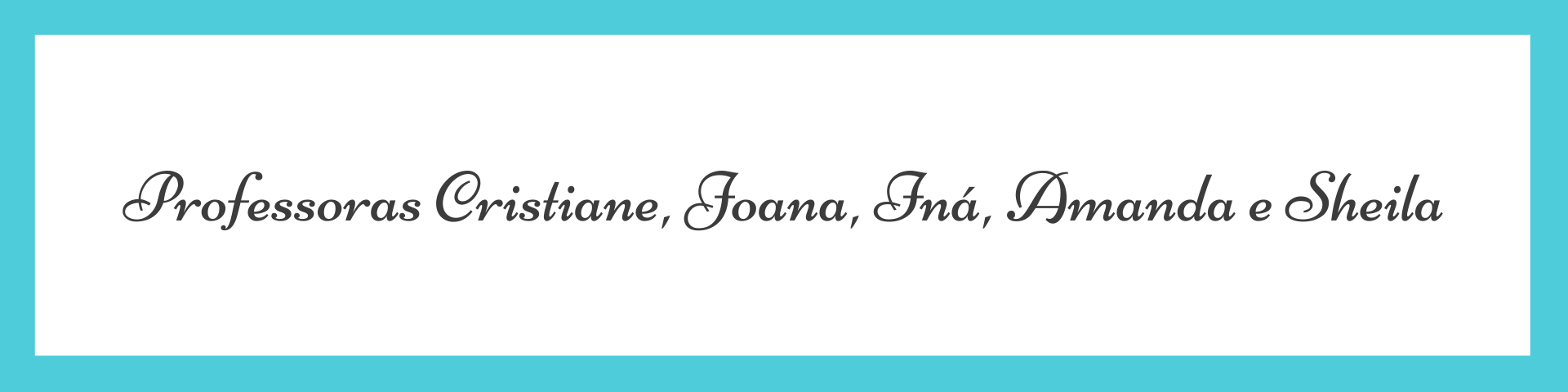 ATIVIDADES PARA 16 A 20 DE AGOSTO DE 2021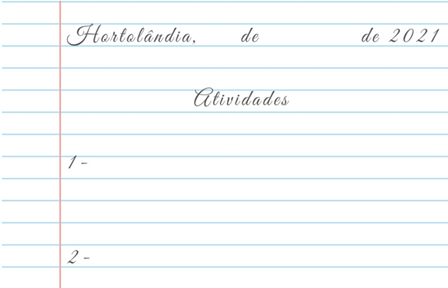 DIA DA SEMANAROTINA DIÁRIADESCRIÇÃO DAS ATIVIDADESSegunda-feiraData: 16/08Leitura diária: “Quem é o Curupira”https://drive.google.com/file/d/1srk5FWwRyshIWST4XIMYjNHul1N5ZgjI/view?usp=sharingAtividades: Livro Ápis - Língua Portuguesa (Páginas: 244 até 246).Na página 244, vamos estudar sobre a letra M antes de P e B.Para a atividade da página 245, Bingo das Palavras, vamos interagir!E vamos aprender um pouco mais sobre uma das tradições do nosso folclore: Adivinhas, na página 246.Educação Física: Hora de fazer exercícios. Dá uma olhadinha no blog o que o professor preparou para você.https://portaleducacao.hortolandia.sp.gov.br/index.php/ed-fisicaTerça-feiraData: 17/08Leitura diária: Lenda da Vitória Régia.https://www.youtube.com/watch?v=w56Z6FG8fp8- Atividades: Livro Emai & Ler e Escrever - Volume 2 (Páginas 47 até 50).Vamos continuar testando nossas habilidades de somar, subtrair, multiplicar e dividir.Inglês: Hoje é dia de aprender uma nova língua: vamos estudar Inglês! TEMA: TRAFFIC (trânsito) página 41. https://portaleducacao.hortolandia.sp.gov.br/index.php/inglesQuarta-feiraData: 18/08Leitura diária: A lenda da Sereia Iara https://www.youtube.com/watch?v=gDEnVgMcJDAAtividades: Livro Buriti História (Páginas 52 e 53).Fazer a leitura do texto A organização da vida social na página 52 e responder as questões da página 53.Quinta-feiraData: 19/08 Leitura diária: A Lenda da Mandioca.https://www.youtube.com/watch?v=zSBsJTSX3AE-Atividades: Livro Buriti Mais de Ciências (Páginas de 83 até 85).Continuando sobre o assunto da semana anterior, vamos discutir sobre a água e seu uso consciente e importância, enquanto recurso natural finito.Artes: Hoje é dia de fazer ARTE...https://portaleducacao.hortolandia.sp.gov.br/index.php/artesSexta-feiraData: 20/08 Leitura diária: Lobisomem. https://youtu.be/ECgS1_BSBO4Atividade: Livro Buriti Mais Geografia (Páginas 28 e 29).     Nesta unidade vamos falar das diferenças sociais. O Brasil é um país muito grande e, ao longo do tempo, nosso país tem crescido e se desenvolvido em várias áreas. No entanto, a desigualdade social ocorre em todo o nosso território e manifesta-se com maior ou menor intensidade nas diferentes regiões. Leia o texto: “A desigualdade na distribuição da renda gera desigualdade social” (página 28). Após a leitura, responda às questões da página 29.Atividade complementar: Folclore.      Dentre as brincadeiras folclóricas que reúnem diversos jogos tradicionais e populares, temos as adivinhações ou adivinhas. Elas começam tradicionalmente com a pergunta “o que é, o que é…? ”.      As adivinhas usam a lógica e diversos trocadilhos. As respostas costumam ser engraçadas e algumas até bem difíceis. Por esse motivo, são disseminadas entre as crianças por gerações.DESENVOLVIMENTO: O aluno deverá descobrir a resposta para as adivinhações abaixo, e desenvolver em casa com a sua família. Após terminar a atividade encaminhar as respostas para a sua professora, e realizar um breve relato sobre a brincadeira de adivinhação realizada.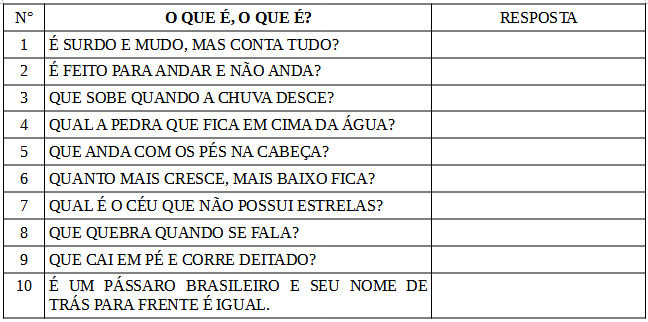 Bom final de semana!